CATANDUVAS, 29 DE ABRIL DE 2020QUARTA-FEIRA ESCREVA SEU NOME E SOBRENOME.ESCREVA O ALFABETO. ESCREVA OS NÚMEROS DE 0 A 30 E PINTE DE DOIS EM DOIS:ATIVIDADE DE LÍNGUA PORTUGUESA COM AJUDA DA FAMÍLIA FAÇA A  LEITURA DAS PALAVRAS: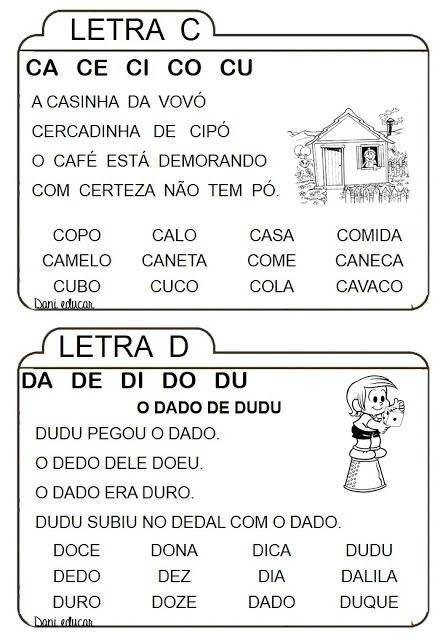 LEIA O TEXTO:OS DEDOS SÃO ENGRAÇADOSPEQUENOS OU COMPRIDOS,CADA UM TEM UMA CARAE ATÉ UM APELIDO:MINDINHO, SEU VIZINHO,PAI-DE-TODOS, FURA-BOLOE MATA-PIOLHO.RECITE OS VERSOS.  DEPOIS, FAÇA O CONTORNO DA SUA MÃO ESCREVENDO O NOME DE CADA DEDINHO  E PINTANDO CADA UM DE UMA COR: